Declaração de RevisãoTítulo do artigo: De leitor a escritor: João Ubaldo Ribeiro e a sua formação em “Um brasileiro em Berlim”Declaro que o artigo acima mencionado passou por revisão ortográfica e bibliográfica a fim de atender aos critérios estabelecidos pela revista Cadernos de Pesquisa, da PPPGI/UFMA.                                          São Paulo, 15 de dezembro de 2021.Nome(s) por extenso do(s) autor(es) (na mesma ordem em que aparecem no artigo) e assinatura(s).Katiene Nogueira da Silva        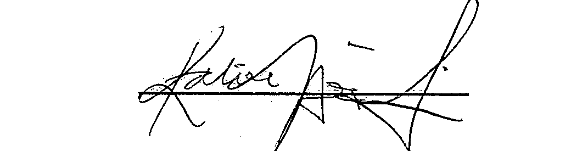 Roni Cleber Dias de Menezes 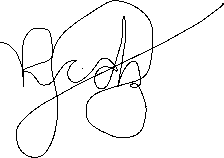 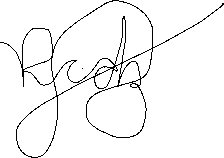 